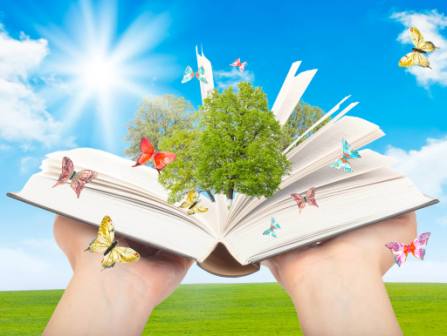 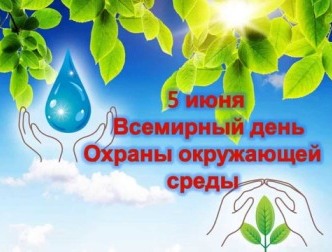 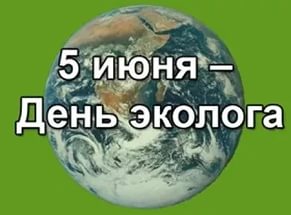 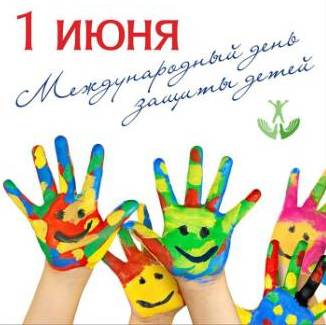 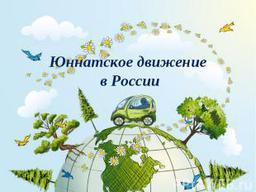 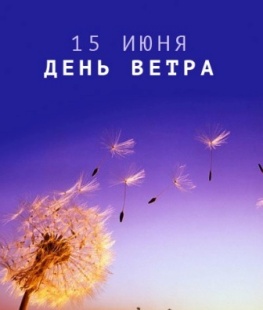 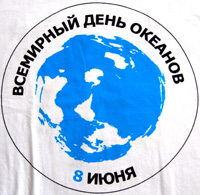 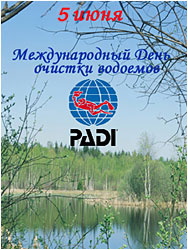 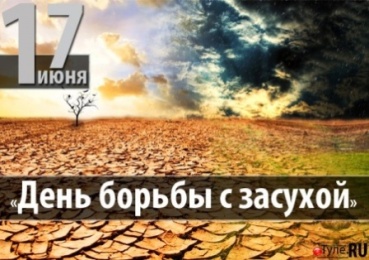 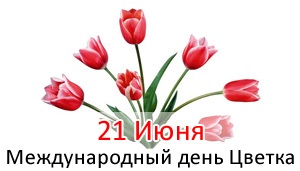 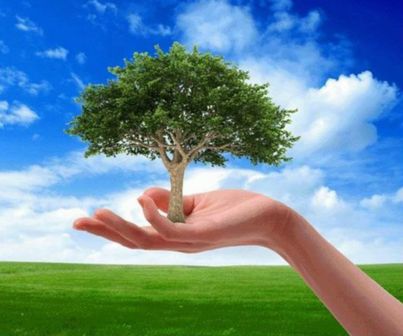 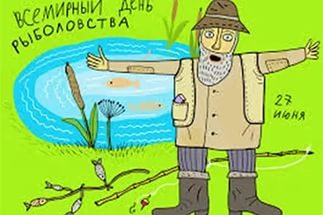 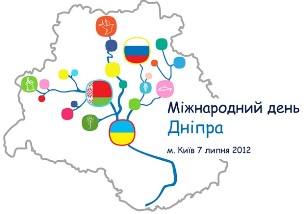 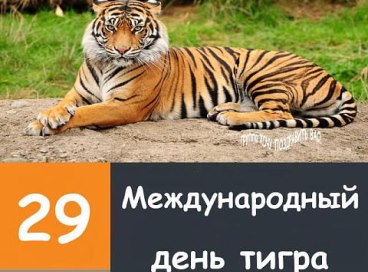 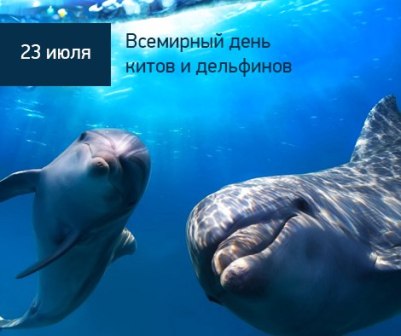 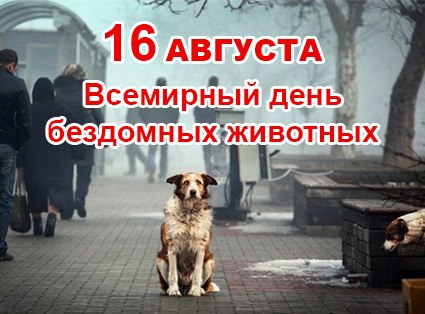 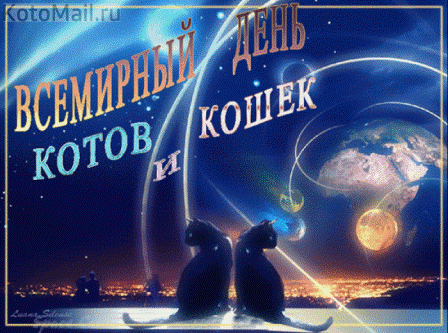 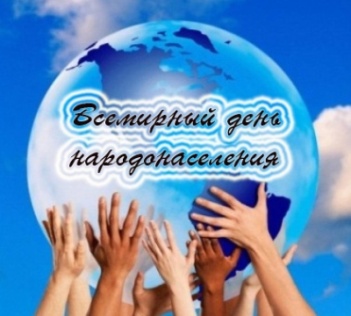 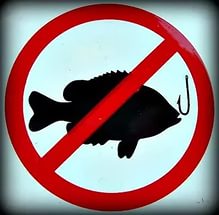 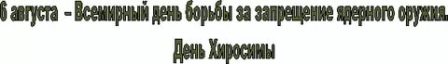 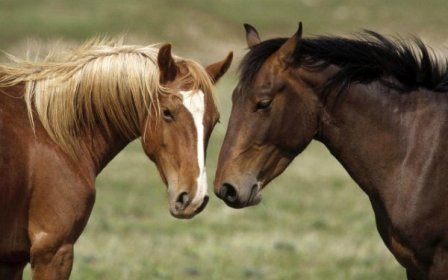 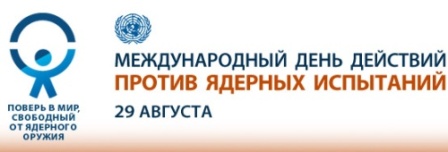 Природа - это все, что окружает человека. Она - мать для всего и для всех, имеет разные формы выражения и значения. Природу разделяют на живую и неживую.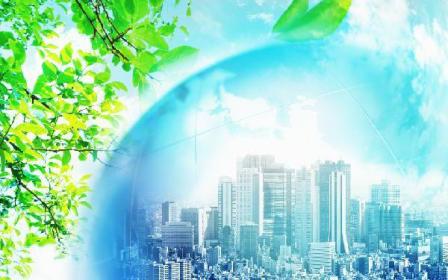 Ее можно рассматривать как Вселенную, как среду, в которой мы живем, как все сущее. Эта естественная окружающая среда, в разнообразии своих проявлений, имеет огромное непосредственное влияние на человека.«Окружающая среда» — это более научное понятие. Оно характеризует естественные природные условия и экологическое состояние определенной местности. Обычно этот термин используется для описания природных условий на поверхности Земли, включая живую и неживую природу, а также их взаимодействие с организмом человека. Еще в глубокой древности люди стали замечать закономерности взаимодействия животных друг с другом и с окружающей их природной средой. Но в те времена даже биология не являлась отдельной наукой, а только одной из составляющих философии. Взаимоотношения "человек - природа" всегда должны быть гармоничными, потому что только это обеспечит человеку здоровье и качественное развитие всего общества. Сохранение природы в первозданном виде является отображением культуры каждого человека и общества в целом. В наше время окружающая среда защищается целой системой природоохранных нормативов.Охрана окружающей среды, или прикладная экология — это комплекс определенных мер, предназначенных для ограничения губительного влияния человека на природу. Сегодня во многих странах и сообществах ведены специальные меры для обеспечения охраны окружающей среды: - Ограничение выбросов вредных газов и веществ в атмосферу и гидросферу.
- Создание специализированных заповедников, заказников, национальных парков.
- Ограничение вылова рыбы, охоты.
- Ограничение выброса мусора. Введение современных методов переработки отходов.Всемирный день окружающей среды, введенный Генеральной Ассамблеей ООН в 1972 году, отмечается во всём мире 5 июня. Эта дата была выбрана в честь начала работы Стокгольмской конференции 1972 года, которая рассматривала проблемы окружающей человека среды. Это призыв государств и организаций ежегодно в этот день проводить специальные мероприятия по сохранению и восстановлению окружающей среды. В течение всей жизни организм человека подвергается постоянному воздействию большого спектра факторов окружающей среды. Все эти факторы непосредственно влияют на жизнедеятельность, здоровье и на продолжительность жизни. В городских условиях на здоровье человека влияют 5 основных групп факторов: социальные, биологические, жилая среда, производственные факторы, и образ жизни. Из факторов образа жизни самое большое влияние на здоровье городского жителя оказывают курение и отдых на воздухе. Поэтому для здоровья человека особо важна чистота воздуха, которым он дышит. Главными источниками загрязнений окружающей среды в России являются большие промышленные предприятия, тепловые и атомные электростанции, автомобильный транспорт. Отходы и пыль теплоэлектростанций содержат двуокись кремния, соединения тяжелых металлов, мышьяка, ртути, ванадия, свинца, которые особо вредны для организма человека.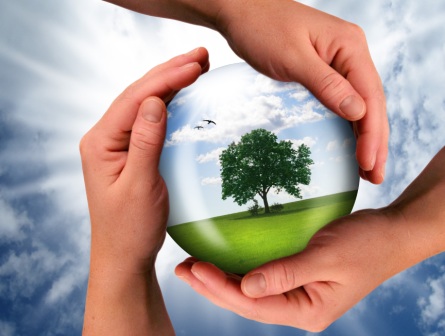 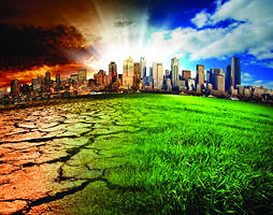 Здоровье и болезнь человека - производное окружающей и социальной среды. Здоровье нельзя рассматривать как нечто независимое, автономное. Человек - часть природы. Поэтому изменение окружающей природы неизменно приведёт и к изменению здоровья человека. Если учесть, что человек в сутки потребляет более 9 кг воздуха и более 2 литров воды, то легко представить, что наибольший вред приносят здоровью людей загрязнения атмосферы и водоёмов.   Наиболее страдает детский организм, т.к. его иммунная система ещё не укрепилась, а молодой развивающийся организм потребляет наряду с полезными веществами массу вредных, порой "оседающих" в организме надолго.Загрязнение среды и возможные нарушения здоровья человека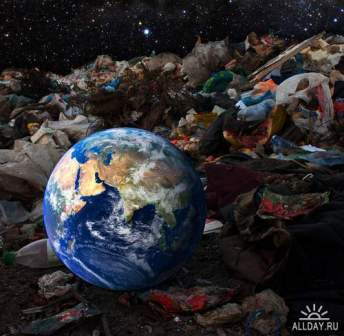 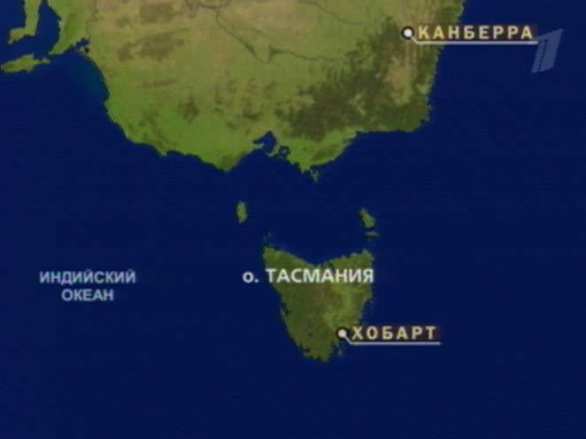 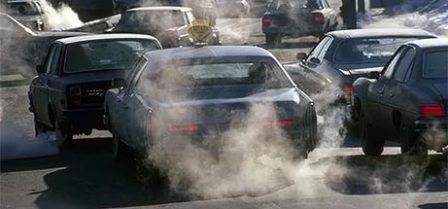 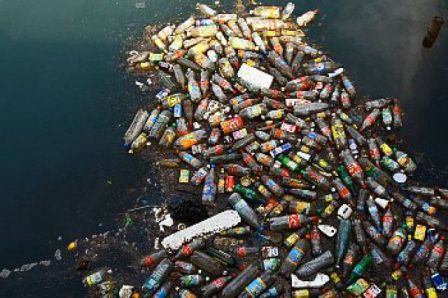 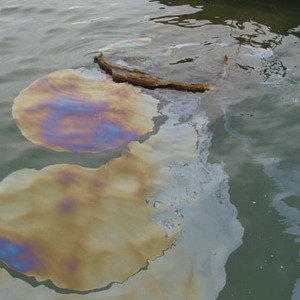 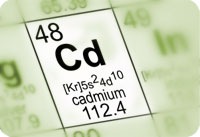 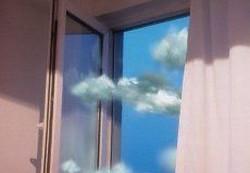 Источник загрязненияПодвергающийся загрязнению компонентОсновные загрязнителиВозможные нарушения здоровья человекаПредприятия по производству цементаВоздух ВодаПыль, содержащая окиси кремния, кальция, магния, мышьяк, ртуть, свинец, фторПовышение заболеваемости органов дыхания, пищеварения, горла, носа, уха, слизистой глаз. Кожные заболевания.Текстильные предприятияВоздухХлопковая пыльРеспираторные заболевания (бронхит)Автомобильный транспортВоздух ВодаУглеводороды, в т.ч. бензапиренРаздражение дыхательных путей, появление тошноты, го-ловокружение, сонливость. Понижение иммунологической активности организмаАвтомобильный транспортВоздух ВодаОкись углеродаБлокирование гемоглобина крови и снижение способности крови к переносу кислорода из лёгких к тканям, приступы коронарной недостаточностиАвтомобильный транспортВоздух ВодаОкислы азотаРезкое раздражение лёгких и дыхательных путей и возникновение в них воспалительных процессовАвтомобильный транспортВоздух ВодаОзонРаздражение слизистой оболочки глаз, хронические изменения в лёгких, воспалительные процессы в нихАвтомобильный транспортВоздух ВодаАэрозоль свинцаСвинцовая интоксикация, вплоть до летального исхода. Неврологические расстройства